MGT403Lecture 26Advantages of Intrapreneuring over EntrepreneuringCapital SourcesAccess to customersInfrastructureManagement PoolsLeverage on an existing businessDisadvantages of Intrapreneuring over EntrepreneuringContinuity of SponsorshipP & L FocusShort Term MentalityCorporate Meddling, Bureaucracy, Decision by committeeLack of PassionHave to be big to be materialAversion to riskHow companies can support the processShorten the search for fundingOffer a stable pay check as an idea germinatesFind creative ways to reward employees and let them get rich from their creationsCan have longer time horizons than venture capitalists haveAllow people to speak their minds and proceed with their plans if they have sufficient evidence and argumentsAllow employees to take risks without fear of reprisalsHave a formal process for moving an idea from research to product to market.Understand the right balance between structure and spontaneityHow companies can support IntrapreneursFormation of intrapreneurial teams and task forces;  Recruitment of new staff with new ideas;Application of strategic plans that focus on achieving innovation; and Establishment of internal research and development programs are likely to see tangible resultSupport from top level management –This support should not simply consist of passive approval of innovative ways of thinking. Ideally, it should also take the form of active support, such as can be seen in mentoring relationships. Recognition that the style of intrapreneurialism that is encouraged needs to be compatible with business operations and the organization's overall culture.Ensure that communication systems within the company are strong so that intrapreneurs who have new ideas for products or processes can be heard.Intelligent allocation of resources to pursue intrapreneurial ideas10 Commandments of IntrapreneursDo any job to make your project work, regardless of your job descriptionShare credit (for success) wiselyIt is easier to ask for forgiveness than permissionCome to work each day willing to be firedAsk for advice before asking for resourcesFollow your intuition about people, build a team of the bestBuild a quiet coalition for your idea; Never bet on a race unless your are running in itBe true to your goals, but realistic about ways to achieve themHonour your sponsorsStakeholder’s ManagementWhat are Stakeholders?Individuals and groups with a multitude of interests, expectations, and demands as to what business should provide to society. Who Are Business Stakeholders?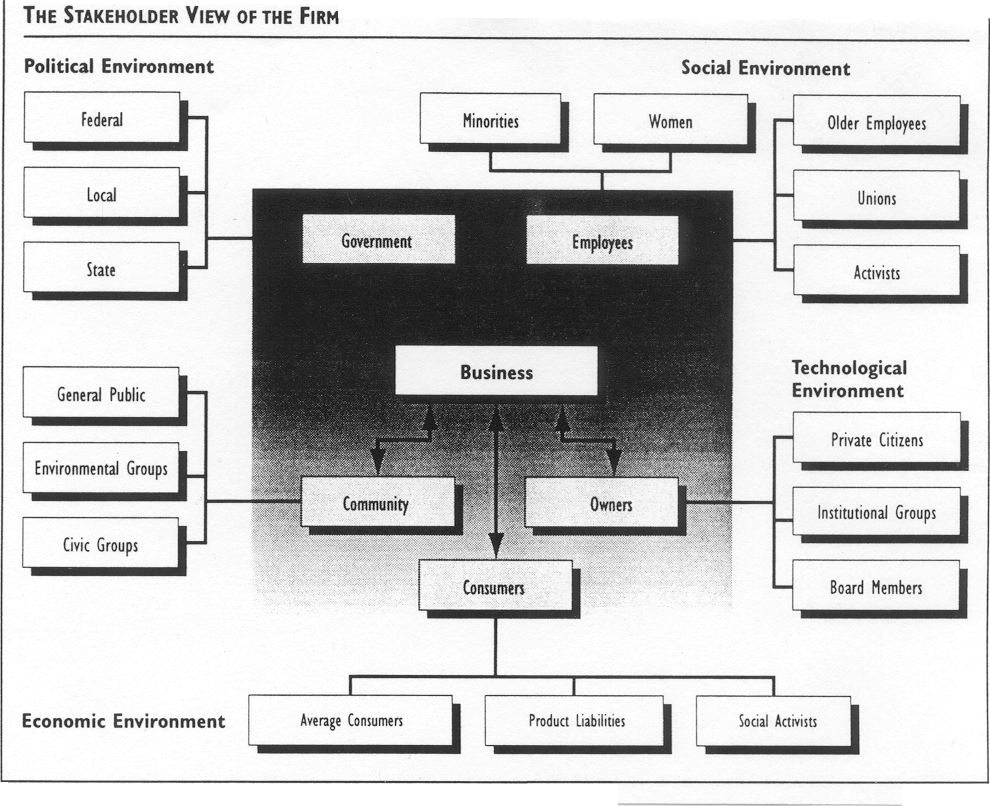 Types of StakeStakeholder/Responsibility MatrixPower/Interest GridTwo-by-two matrix with power on one axis and interest on the otherEach stakeholder is placed on the Grid based on its power and interestStakeholder TheoryOrganizational management is largely influenced by the opinions and perspectives of internal and external stakeholders. A stakeholder is any group, individual, or community that is impacted by the operations of the organization, and therefore must be granted a voice in how the organization functions. External stakeholders have no financial stake in the organization, but are indirectly influenced by the organization’s operations.Internal StakeholdersInternal stakeholders are individuals or groups who are directly and/or financially involved in the operational process. This includes employees, owners, and managers. Each of these groups is potentially rewarded directly for the success of the firm.EmployeesEmployees are primary internal stakeholders. Employees have significant financial and time investments in the organization, and play a defining role in the strategy, tactics, and operations the organization carries out. Well run organizations take into account employee opinions, concerns, and values in shaping the strategy, vision, and mission of the firm.ManagersManagers play a substantial role in determining the strategy of the organization, and a significant voice in operational decisions. Managers are also accountable for the decisions made, and act as a point of contact between shareholders, the board of directors, and the organization itself.OwnersOwners (who in publicly traded organizations can include shareholders) are the individuals who hold significant shares of the firm. Owners are liable for the impacts the organization has, and have a significant role in strategy.  Owners often make substantial decisions regarding both internal and external stakeholders.CustomersUnderstanding the needs of an organization’s core customer base, and optimizing operations to best fill those needs, is therefore a significant part of managing a business. Interacting with customers through social media, emails, storefronts, user testing groups, and the delivery of services and goods is an important aspect of maintaining a strong community (and a strong sense of what customers want from the organization).SuppliersSuppliers are closely related to organizations as key external stakeholders. Timely payments, shipments, communication, and operational processes are key to maintaining a strong relationship with this stakeholder group.Local communityA business can be a great benefit to a community, providing tax money, local access to unique goods and services, jobs, and community development programs. However, a business can also be a drain on a community by increasing traffic, creating pollution, hurting small businesses, and altering real estate prices. As a result, businesses must look at the needs of the community, and ensure that negative repercussions are minimized while community engagement is maximized.GovernmentGovernments tax businesses, and therefore have a firm stake in their success. Governments can in fact be considered primary stakeholders, considering the profit motive involved. Governments also provide regulatory oversight, ensuring that accounting procedures, ethical practices, and legal concerns are being handled responsibly by business representatives.Broader SocietyAs a result of the digital and global economy, a business can have a significant impact on society at large. Manufacturing facilities in developing nations are transforming entire ecosystems. Social networks are collecting vast amounts of data. All of these concepts aren’t intrinsically good or bad, but managing them to ensure outcomes are positive for society as a whole is a critical responsibility.Power/Interest Grid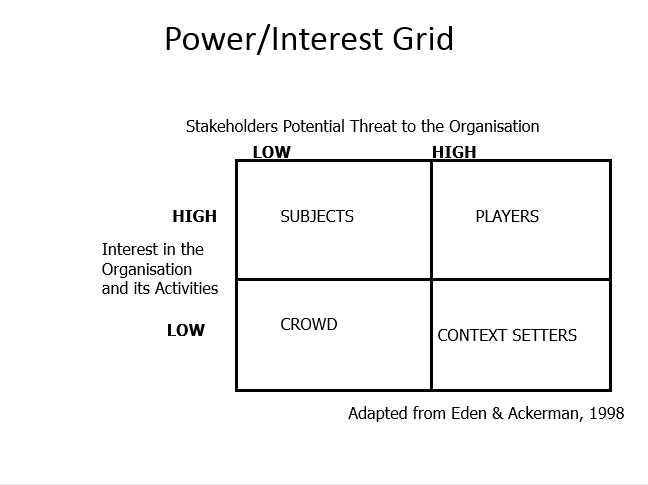 Strategies to tackle groups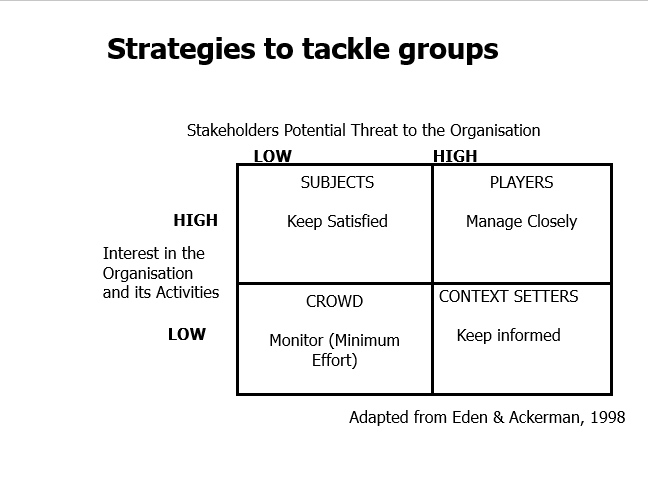 High power - High interest: these are the stakeholders are decision makers and have the biggest impact on the project success and hence you must closely manage their expectations.High power - Low Interest: these are the stakeholder needed to be kept in loop, these stakeholders need to be kept satisfied even though they aren’t interested because they yield power. These type of stakeholders should be dealt with cautiously as well since they may use their power in a not desired way in the project if they become unsatisfied.Low power – High interest: keep these people adequately informed, and talk to them to ensure that no major issues are arising. These people can often be very helpful with the detail of your project.Low power - low interest: monitor these people, but do not bore them with excessive communication.(Source: https://www.projectmanagement.com/wikis/368897/Stakeholder-Analysis--using-the-Power-Interest-Grid)https://courses.lumenlearning.com/boundless-management/chapter/business-stakeholders/StakeholdersEconomicLegalEthicalPhilanthropicOwnersCustomersEmployeesCommunityPublic at largeSocial ActivistsOther